1° BASICO GUIA N°5 CON PRIORIZACION CURRICULAR( Desde el 03 de octubre al 18 de octubre ) UNIDAD 2:  «La importancia de cuidar al mundo que nos regaló Dios es responsabilidad de todos»  OA 4: Reconocer y agradecer el surgimiento de la vida como una acción creadora de Dios, en cuanto fruto de su amor y bondad.ACTIVIDADESActividad 1 Colorea lo que Dios a creado.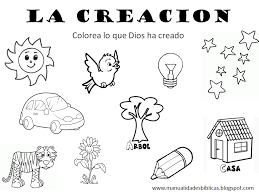 2,-  Dibuja algún elemento creado por Dios y que sea tu favorito.Un abrazo virtual.Enviar fotografía de los trabajos al número 933366563 WhatsAppO al correo verito_pismante@msn.com2° BASICO GUIA N°5 CON PRIORIZACION CURRICULAR( Desde el 03 de octubre al 18 de octubre ) UNIDAD 2:   «Dios nos creó junto a las demás personas, en la casa, el barrio, la escuela, para que podamos colaborarnos entre todos» OA 2:  Comprender la importancia de la colaboración entre las personas, en la escuela, la casa y el barrio, para enriquecer la cultura.ACTIVIDADES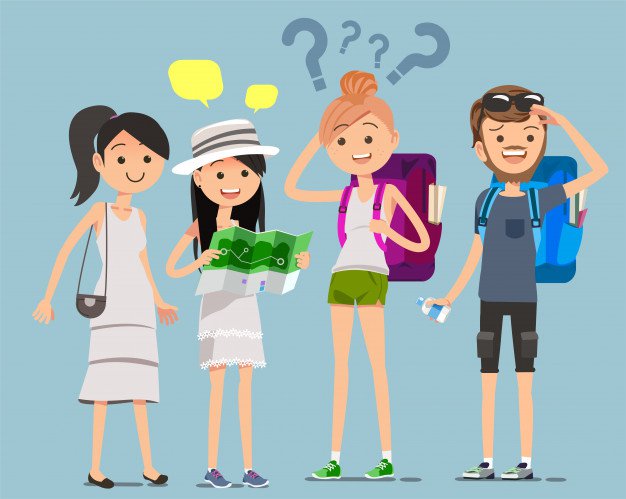  Dios nos creó junto con las demás personas, en la casa, el barrio, la escuela, para que podamos colaborarnos entre todos.1.-  Piensa en todas las personas que conoces, en tu familia, colegio, barrio donde vives,ect.  Una vez que tienes en tu mente a  varias personas que conoces responde dibujando en los recuadros ¿Quiénes de ellos colaboran con los demás?2.-  Escribe el nombre de cada uno de ellos.Enviar fotografía de los trabajos al número 933366563 WhatsAppO al correo verito_pismante@msn.com3° BASICO GUIA N°5 CON PRIORIZACION CURRICULAR( Desde el 03 de octubre al 18 de octubre ) UNIDAD 1:   «Cada uno de nosotros tenemos características que nos hacen únicos, pero también podemos complementarnos con otros haciendo el bien» OA 4: Reconocer la diversidad del ser humano y sus responsabilidades en el crecimiento personal y social.ACTIVIDADES Piensa y conversa con algún miembro de tu familia sobre, ¿Por qué las personas somos diversas o diferentes ? Escribe la respuesta.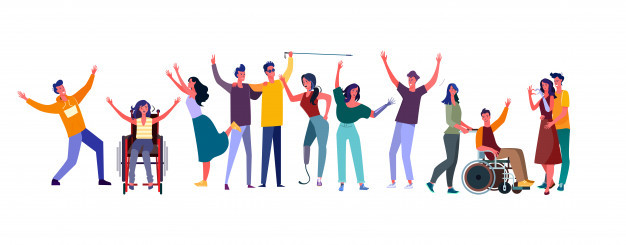 a……………………………………………………………………………………………………………………………………………………………………………………………………………………b.-  Dibuja personas que conozcas y que tú crees son diferentes.c.-   Marca las actividades que puedes realizar con personas que son diferentes a ti.Enviar fotografía de los trabajos al número 933366563 WhatsApp O al correo verito_pismante@msn.com4° AÑO BASICO GUIA N°5 CON PRIORIZACION CURRICULAR( Desde el 03 de octubre al 18 de octubre ) UNIDAD 1: «La manifestación muestra aquello que está en nuestra alma y que es posible exteriorizar a través de la comunicación» OA 3: Comprender las diferentes formas de comunicación humana que permiten la relación con Dios y favorecen las interrelaciones con la familia, la escuela y la sociedad.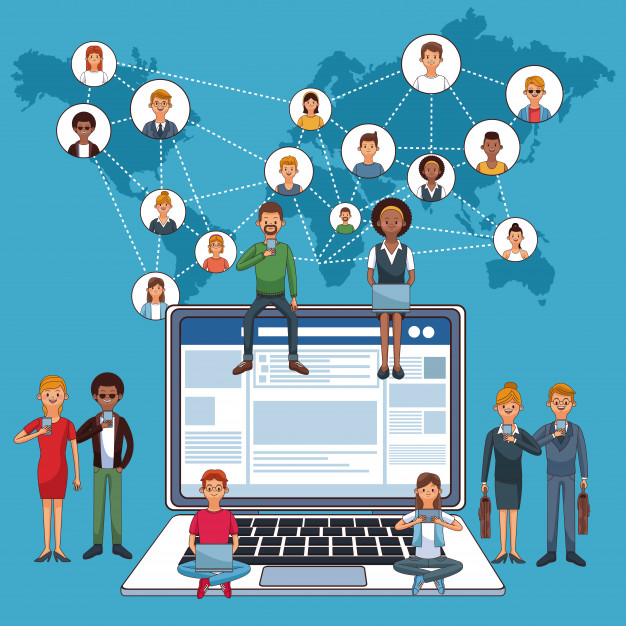 ACTIVIDADESSabemos que comunicarnos es muy importante.1.-  Piensa en las diferentes personas con las que te comunicas, luego dibuja algunas.2.-  Escribe las formas que tu conoces de poder comunicarte …………………………………………………….……………………………………………………………………………………………………………………………………………………………..…………………………………………………..…………………………………………………..…………………………………………………. 3.-  Escribe  la que más te gusta ¿ y por qué?………………………………………………………………………………………………………..…………………………………………………………………………………………………………..………………………………………………………………………………………………………….3.-  después que pensaste en las personas con las que te  comunicas habitualmente, ESCRIBE EN LOS RECUADROS  QUE LES DIRIAS.Un abrazo virtual.Enviar fotografía de los trabajos al número 933366563 WhatsAppO al correo verito_pismante@msn.comCOMPARTIR UNA SALA DE CLASESTRABAJARVIAJAR EN AVIONVIAJAR EN MICROAYUDARLASHACER TAREAS